Н А К А З 12.12.2016									№  294Про направлення учнів для участі в ІІ етапі Всеукраїнського конкурсу-захистунауково-дослідницьких робіт учнів-членів Малої академії наук України у 2016/2017 навчальному році.На виконання наказів Департаменту науки і освіти Харківської обласної державної адміністрації від 08.12.2016 №478 «Про проведення ІІ етапу Всеукраїнського конкурсу-захисту науково-дослідницьких робіт учнів-членів Малої академії наук України у 2016/2017 навчальному році», Управління освіти адміністрації Холодногірського району Харківської міської ради від 09.12.2016 №291 «Про результати проведення І етапу Всеукраїнського конкурсу-захисту науково-дослідницьких робіт учнів-членів Малої академії наук України у 2016/2017 навчальному році», з метою подальшого розвитку науково-дослідницької діяльності учнів,  створення системи пошуку, розвитку  і підтримки талановитої учнівської молоді, залучення  її до роботи в секціях Харківського територіального відділення Малої академії наук України НАКАЗУЮ :Директорам загальноосвітніх навчальних закладів: Забезпечити участь учнів-переможців І етапу Всеукраїнського конкурсу-захисту науково-дослідницьких робіт учнів-членів Малої академії наук України  у ІІ етапі (Додаток  1). Призначити відповідальними за життя та здоров’я учнів, які будуть брати участь у ІІ етапі Всеукраїнського конкурсу-захисту науково-дослідницьких робіт учнів-членів Малої академії наук України, вчителів-керівників науково-дослідницьких робіт (Додаток  2).Завідувачу лабораторією комп‘ютерних технологій в освіті  Зубахіну І.М.  розмістити цей наказ на сайті Управління освіти.               До 23.12.2016 Контроль за виконанням даного наказу покласти на завідувача методичного  центру Ляліну Т.Є.Начальник  Управління  освіти	           	І.І. Горбачова З наказом ознайомлені:Ляліна Т.Є.Зубахін І.М.Решетнікова                                                                         Додаток  1                                                       до наказу Управління освіти                                                                          адміністрації Холодногірського району                                                 Харківської міської ради                                                           від 15.12.201  №  СПИСОК УЧНІВ  ХОЛОДНОГІРСЬКОГО РАЙОНУ, РЕКОМЕНДОВАНИХ ДЛЯ УЧАСТІ В ІІ ЕТАПІ ВСЕУКРАЇНСЬКОГО КОНКУРСУ-ЗАХИСТУ НАУКОВО-ДОСЛІДНИЦЬКИХ РОБІТ  УЧНІВ-ЧЛЕНІВ МАЛОЇ АКАДЕМІЇ НАУК УКРАЇНИНаукове відділення: Літературознавство, фольклористика, мистецтвознавство1. Секція української  літератури:І місце – Шидич Катерина Олександрівна, 11 клас, Харківська загальноосвітня школа ІІ-ІІІ ступенів № 69 Харківської міської ради Харківської області.      2. Секція зарубіжна літератураІ місце – Васильєва Анастасія Володимирівна, 10 клас, Харківська спеціалізована школа І-ІІІ ступенів №87 Харківської міської ради Харківської області. Наукове відділення:Мовознавство3. Секція української мови: І місце – Подрез Катерина Едуардівна, 11 клас, Харківська гімназія № 152 Харківської міської ради Харківської області.4. Секція російської мови:І місце – Соколова Вікторія Станіславівна, 11 клас, Харківська гімназія  № 152 Харківської міської ради Харківської області.5. Секція англійської мови:І місце – Ракитянська Ксенія Кирилівна, 11 клас, Харківська гімназія № 13 Харківської міської ради Харківської області.6. Секція французької мови:І місце – Шинкар Олександра Олександрівна, 10 клас, Харківська спеціалізована школа І-ІІІ ступенів № 108 Харківської міської ради Харківської області.Наукове відділення:Філософії та суспільствознавства7. Секція філософія:І місце – Таран Ганна Олегівна, 10 клас, Харківська гімназія №152 Харківської міської ради Харківської області.8. Секція соціології:І місце – Кривошея Олександра Леонідівна,11 клас, Харківська  спеціалізована школа І-ІІІ ступенів №18 Харківської міської ради Харківської області. 9. Секція правознавства:І місце – Сендецька Анастасія Сергіївна , 11 клас, Харківська  гімназія №152 Харківської міської ради Харківської області.10. Секція педагогіка:І місце – Везірова Адель Адалятівна, 10 клас, комунальний заклад «Харківська загальноосвітня школа І-ІІІ ступенів №136 Харківської міської ради Харківської області ім.. Героя Радянського Союзу П. Говоруненка». Наукове відділення: Історія11. Секція історичного краєзнавства:І місце – Решетняк Олексій Андрійович, 11 клас, Харківська загальноосвітня школа І-ІІІ ступенів №57 Харківської міської ради Харківської області.Наукове відділення Наук про Землю12. Секція географії та ландшафтознавства:І місце – Бордунов Валерій Олексійович, 10  клас, Харківська гімназія № 152 Харківської міської ради Харківської області.13. Секція кліматологія та метереологія:І місце – Толстопятова Тетяна Євгенівна, 10 клас, Харківська гімназія №13Харківської міської ради Харківської області.- Середенко Дарина Русланівна, 10 клас, Харківська гімназія №13Харківської міської ради Харківської області.14. Секція гідрологія:І місце – Кравченко Артем Едуардович, 10 клас, Харківська спеціалізована школа  І-ІІІ ступенів № 18 Харківської міської ради Харківської області.  - Мартиненко Вероніка Вікторівна, 10 клас, Харківська спеціалізована школа  І-ІІІ ступенів № 108 Харківської міської ради Харківської області.Наукове відділення: Математика15. Секція  прикладна математики:І місце – Комаричев Андрій Валерійович, 10 клас, Харківська  гімназія № 152 Харківської міської ради Харківської області.16. Секція  математики:І місце – Зайцева Катерина Володимирівна, 11 клас, Харківська         гімназія №152 Харківської міської ради Харківської області.17. Секція  математичне моделювання:І місце – Кущенко Аліна Сергіївна,11 клас, Харківська гімназія №152 Харківської міської ради Харківської області.Наукове відділення: Економіка18. Секція фінансів, грошового обігу і кредиту:І місце – Поливана Аліна Олександрівна, 11 клас, Харківська загальноосвітня школа І-ІІІ ступенів №126 Харківської міської ради Харківської області.19. Секція мікроекономіки та макроекономіки:І місце – Абакумова Вікторія Сергіївна, 11 клас, Харківська загальноосвітня школа І-ІІІ ступенів №126 Харківської міської ради Харківської області. Наукове відділення: Фізики і астрономії20. Секція: астрономія та астрофізика:І – Ічко Костянтин Вячеславович, 11 клас, Харківська гімназія №86 Харківської міської ради Харківської області. Наукове відділення: Екології  та аграрних наук21. Секція ветеринарія та зоотехнія:  І місце – Пенькова Дарина Юріївна, 10 клас, гімназія №152 Харківської міської ради Харківської області.22.Секція селекція та генетика:І місце – Грінько Таїсія Юріївна, 10 клас, Харківська спеціалізована школа   І-ІІІ ступенів  №18 Харківської міської ради Харківської області.23.Секція агрономія:І місце - Крюкова Анна Дмитрівна, 10 клас, Харківська гімназія №86 Харківської міської ради Харківської області.Наукове відділення: Технічних наук24. Секція технологічні процеси та перспективні технології:І місце – Крук Богдан Богданович, 11 клас, Харківська гімназія № 13 Харківської міської ради Харківської області.Наукове відділення: Хімії та біології25. Секція загальна біологія:І місце –  Рябущенко Єлизавета Володимирівна, 10 клас, Харківська гімназія  № 13 Харківської міської ради Харківської області.26. Секція медицини:І місце – Ушакова Марія Андріївна, 10 клас, Харківська спеціалізована школа І-ІІІ ступенів  №108 Харківської міської ради Харківської області. 27. Секція валеології: І місце – Іванова Олександра Сергіївна, 10 клас,Харківська гімназія №152 Харківської міської ради Харківської області.28. Секція психології:І місце – Алейнікова Ганна Олексіївна, 11 клас, Харківська загальноосвітня школа І-ІІІ ступенів №126 Харківської міської ради Харківської області.Решетнікова                        Додаток  2                                                       до наказу Управління освіти                                                                          адміністрації Холодногірського району                                                 Харківської міської ради                                            від 15.12.2016 № СПИСОК КЕРІВНИКІВ відповідальних за життя та здоров’я УЧНІВ  ПІД ЧАС ПРОВЕДЕННЯ ІІ ЕТАПУ КОНКУРСУ-ЗАХИСТУ НАУКОВО-ДОСЛІДНИЦЬКИХ РОБІТ УЧНІВ-ЧЛЕНІВ МАЛОЇ АКАДЕМІЇ НАУК УКРАЇНИНаукове відділення: Літературознавство, фольклористика, мистецтвознавство1. Секція української  літератури:керівник Оніщенко А.І., «спеціаліст вищої категорії. 2. Секція фольклористики:керівник  Назаренко Л.Я., «спеціаліст вищої категорії». 3.Секція зарубіжна літературакерівник Чалик Н.Б., «спеціаліст вищої категорії». Наукове відділення:Мовознавство4. Секція української мови: керівник  Толкачова С.І., «спеціаліст вищої категорії», «учитель-методист».5. Секція російської мови:керівник  Косицька О.М., «спеціаліст вищої категорії», «учитель-методист».6. Секція англійської мови:керівник  Довбій Л.І., «спеціаліст першої категорії».7. Секція французької мови:керівник Кагал В.О., «спеціаліст вищої категорії», «старший учитель».Наукове відділення:Філософії та суспільствознавства8. Секція філософія: керівник  Харченко О.В., «спеціаліст вищої категорії», «старший учитель».9. Секція соціології:керівник Касімова М.Б., «спеціаліст першої категорії».10. Секція правознавства:керівник Башинська Л.В., «спеціаліст вищої категорії», «учитель – методист».11. Секція педагогіка:керівник Піпа О.А., «спеціаліст вищої категорії».Наукове відділення: Історія12. Секція історичного краєзнавства:керівник Зінченко В.В., «спеціаліст першої категорії».Наукове відділення Наук про Землю13. Секція географії та ландшафтознавства:керівник Яценко І.О., «спеціаліст вищої категорії», «старший учитель».14. Секція кліматологія та метереологія:керівник  - Сердюк В.Г., «спеціаліст вищої категорії».15. Секція гідрологія:керівник – Бєлєвцова О.М., «спеціаліст вищої категорії».Наукове відділення: Математика16. Секція  прикладна математики:керівник Калюжна Н.І., «спеціаліст  першої категорії».17. Секція  математики:керівник Пономаренко Ю.В.,  «спеціаліст  вищої категорії», «учитель-методист».18. Секція  математичне моделювання:керівник Пономаренко Ю.В., «спеціаліст  вищої категорії», «учитель-методист».Наукове відділення: Економіка19. Секція фінансів, грошового обігу і кредиту: керівник Константинова Г.І., «спеціаліст вищої категорії», «учитель-методист».20. Секція мікроекономіки та макроекономіки:керівник Константинова Г.І., «спеціаліст вищої категорії», «учитель-методист».Наукове відділення: Фізики і астрономії21. Секція астрономія та астрофізика: керівник Кулік Т.М., «спеціаліст другої категорії».Наукове відділення: Екології  та аграрних наук 22. Секція ветеринарія та зоотехнія:   керівник  Молочна В.М., кваліфікаційна категорія – «спеціаліст». 23.Секція селекція та генетика:керівник  Кравцова О.В., «спеціаліст вищої категорії», «учитель-методист».24.Секція агрономія: керівник  Казенна Л. І., «спеціаліст першої категорії».Наукове відділення: Технічних наук25. Секція технологічні процеси та перспективні технології:керівник  Мартинова О.А., «спеціаліст вищої категорії».26. Секція екологічно безпечні технології та ресурсозбереження:керівник  Товста Т. М., кваліфікаційна категорія спеціаліст».Наукове відділення: Хімії та біології27. Секція загальна біологія:керівник  Коленова Т.В., «спеціаліст вищої категорії, «старший учитель». 28. Секція медицини: керівник – Турчанінова Л.М., «спеціаліст першої категорії», «Старший учитель».29. Секція валеології: керівник Олефіренко О. П., «спеціаліст вищої категорії», «старший учитель».30. Секція психології:керівник Лук‘янович Н.С., «спеціаліст першої категорії».Решетнікова 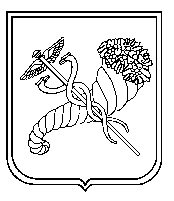 